Stöd för byggnadsrelaterade åtgärderLandskapsregeringen har olika former av stöd för energieffektivisering och klimatvänliga åtgärder. Dessa bör sammantaget täcka alla former av förnyelsebar energiproduktion.FÖRSLAGMoment: 71500 Stöd för byggnadsrelaterade åtgärder ( R ) (sid 171)Ändring av anslag: oförändratMomentmotivering: Motiveringen får följande tillägg: ”Anslaget bör ges till alla former av förnyelsebara eller klimatvänliga åtgärder såsom biomassa, sol, vindkraft, värmepumpar m.m.”Mariehamn den 12 november 2018Stephan Toivonen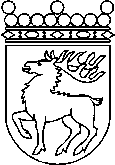 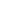 Ålands lagtingBUDGETMOTION nr 3/2018-2019BUDGETMOTION nr 3/2018-2019Lagtingsledamot DatumStephan Toivonen2017-11-10Till Ålands lagtingTill Ålands lagtingTill Ålands lagtingTill Ålands lagtingTill Ålands lagting